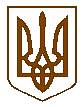 Баришівська  селищна  радаБаришівського  районуКиївської  областіР І Ш Е Н Н Я	17.04.2016  	                                                                          №  191.2-09-07смт БаришівкаПро  розгляд  депутатського  зверненнядепутата    Пісківської  селищної  об’єднаноїтериторіальної громади  Бородянського  району Київської області І скликання Соловйової Ю.О.            Відповідно до  п.13 частини першої ст.26 Закону України “Про місцеве самоврядування в Україні”, статей 21, 22 Закону України «Про статус депутатів місцевих рад» , розглянувши  депутатський запит депутата Пісківської  селищної  об’єднаної територіальної громади  Бородянського  району Київської області І скликання  Соловйової Ю.О.   селищна рада вирішила:Підтримати звернення  до Міністра  внутрішніх справ України Авакова Арсена  Борисовича, щодо формування поваги працівників поліції до депутатів місцевих рад та працівників органів місцевого самоврядування.Селищний голова                                                              О.П. Вареніченко